Upper Cumberland Bigfoot Festival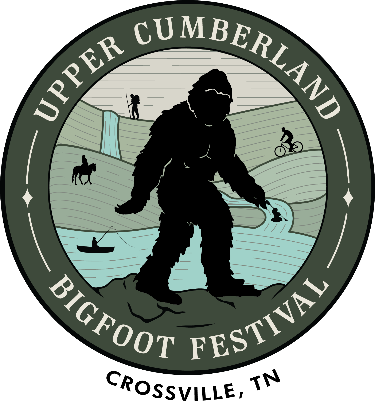 Sponsored by 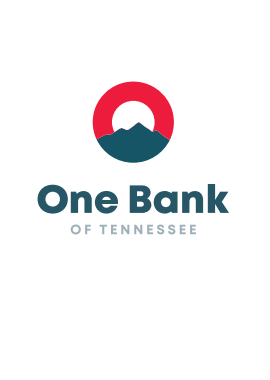 Saturday, October 16th, 2021Cumberland County Fairgrounds1398 Livingston Rd. Crossville, TNGates open at 9:00 a.m.Supporting Cumberland County United Fund!Featuring the cast of Animal Planet’s Finding Bigfoot!Cliff Barackman, Bobo, & Matt Moneymaker!as well asComedian Mike Snider!Axe throwing, Bigfoot calling, food, vendors, music & MORE!$5 Adults & Kids 12 and under are FREEMore info at https://ucbigfoot.com/